 $500 BEST IN SHOW CASH PRIZE, AUTO OR TRUCK$300 BEST IN SHOW CASH PRIZE, MOTORCYCLE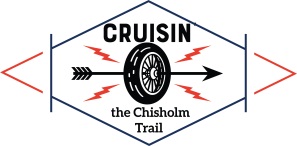 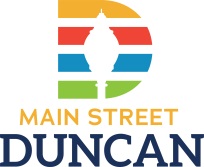 April 22, 2023Car Show Registration FormSaturday: Show registration begins at 8 AM; Judging begins at 11 AM, Awards at 3 PMFriday Night Car Cruise 6-9:30 PMFriday Night Lights Burnout Contest, two 20 second runs